TUGAS WORKSHOP DESAIN WEB PERTEMUAN 6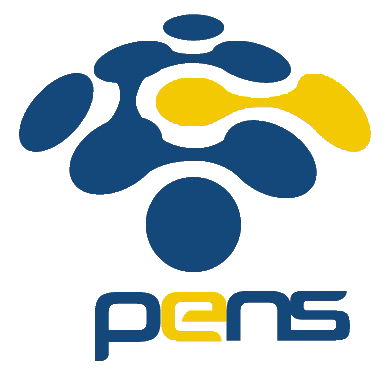 Nama	: Devafilla Rizqy SantosaKelas	: 1 D4 Teknik Informatika ANRP	: 3120600026ListingOutput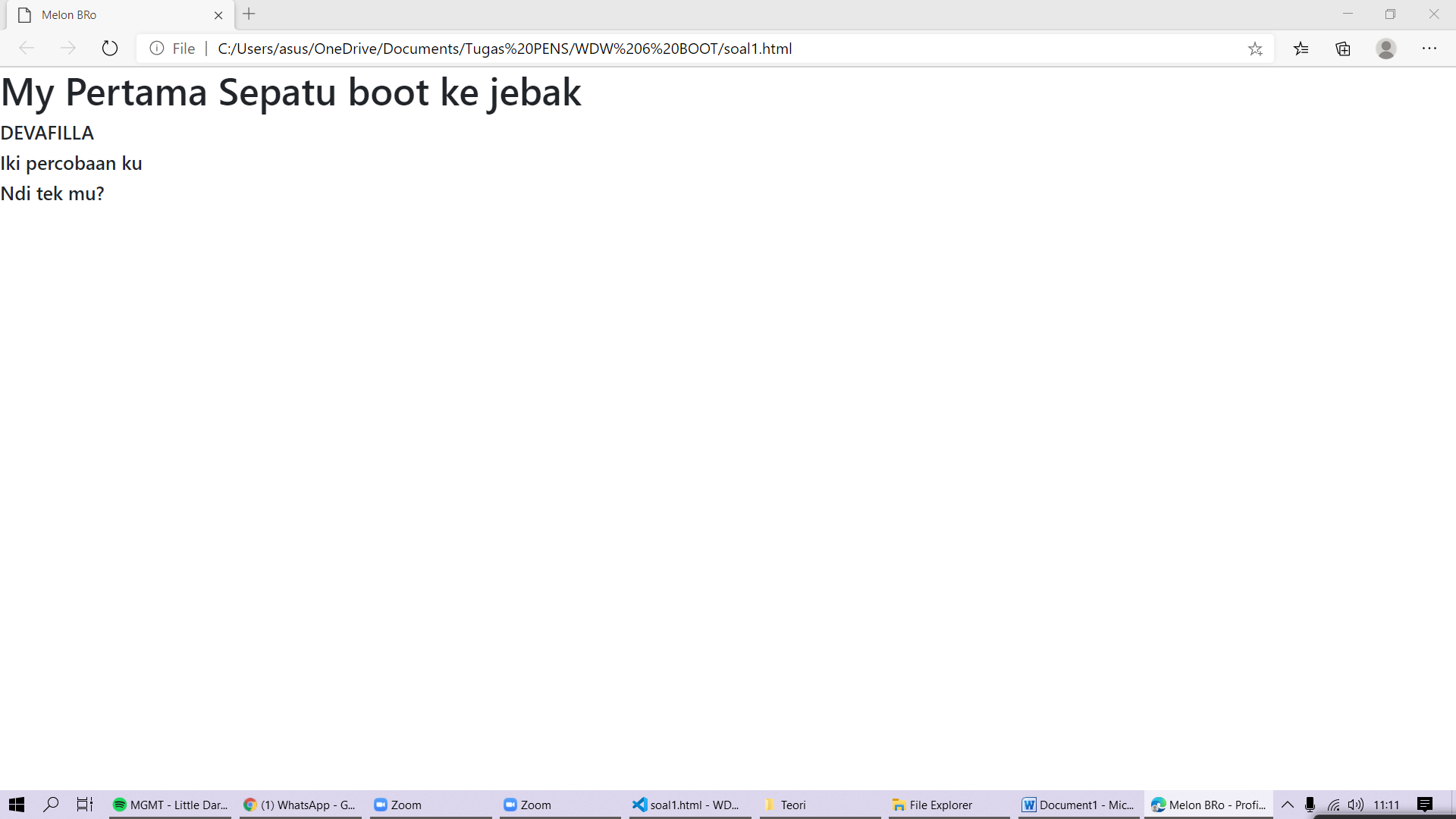 AnalisisContainers adalah element layout yang paling dasar pada bootstrap. kita wajib menggunakan containers jika ingin menggunakan sistem grid bootstrap.Listing Output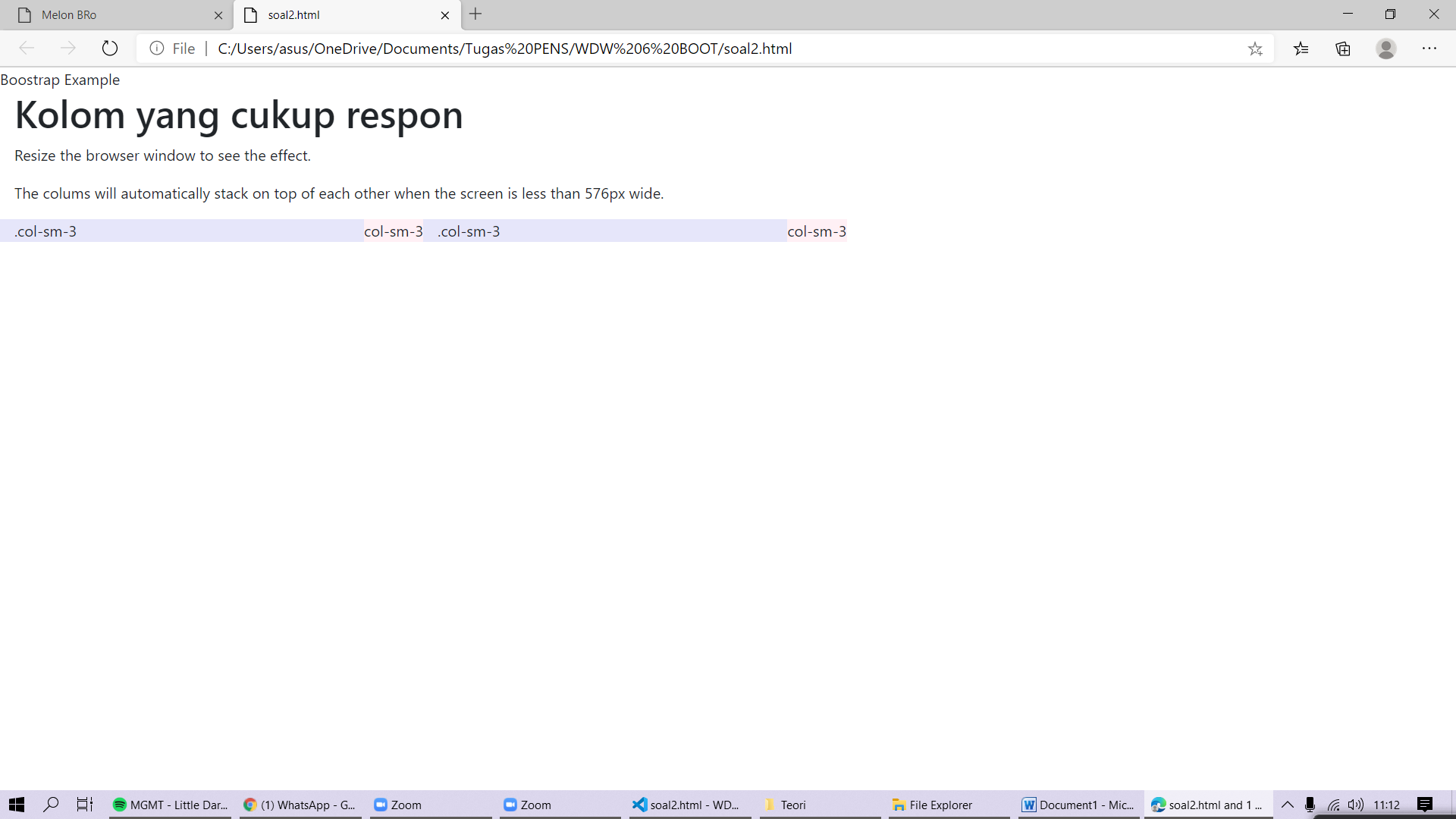 AnalisisBootstrap adalah salah satu framework css dan js yang digunakan untuk membuat tampilan website yang responsive dengan berbagai ukuran resolusi perangkat yang berbeda.ListingOutput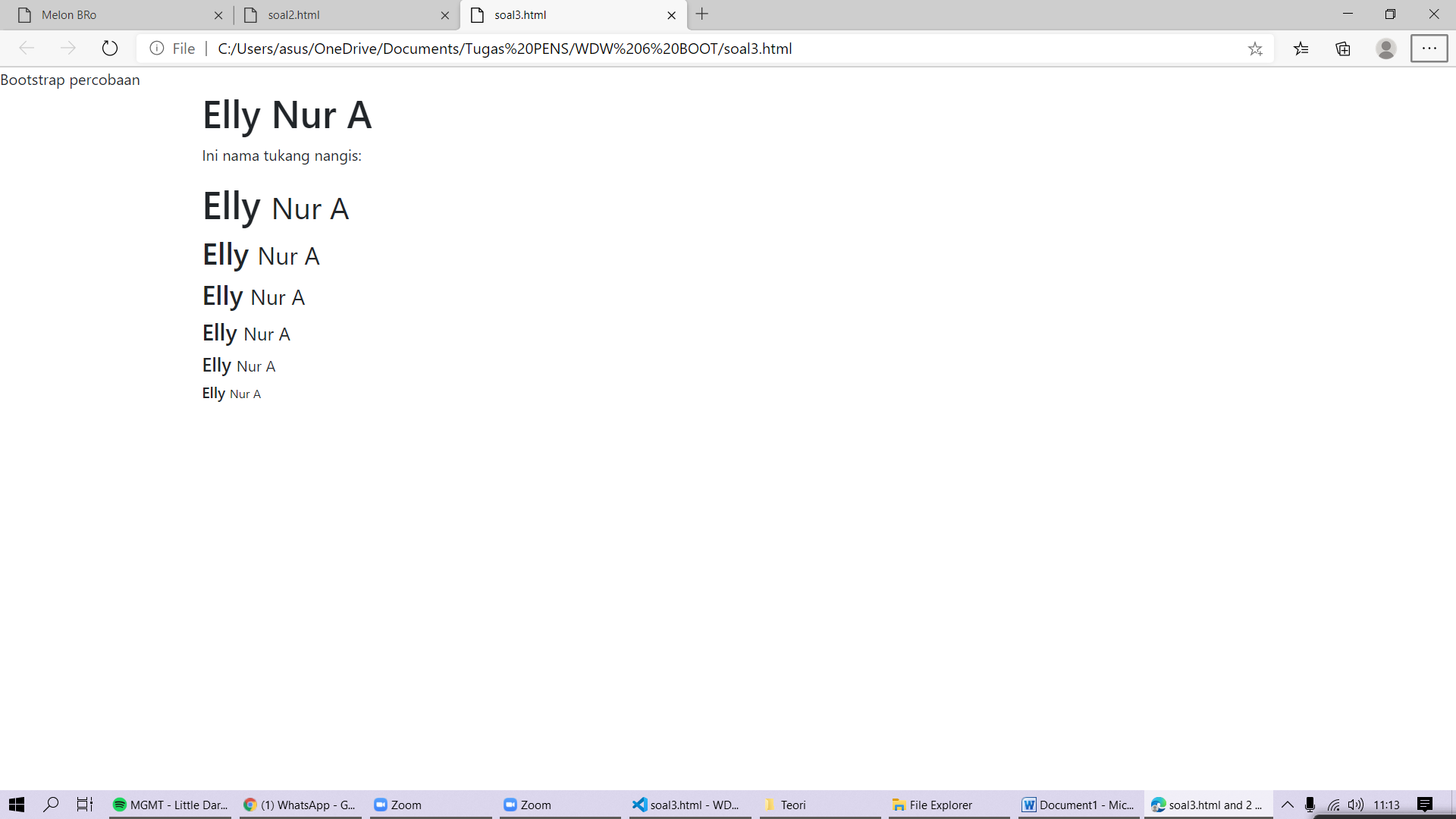 AnalisisBootstrap tipografi adalah semua hal yang berkaitan dengan pengaturan umum teks dan tulisan, mencakup pengaturan umum kepala tulisan (heading), teks bodi (body text), daftar (list) dan lainnya.     3.1 ListingOutput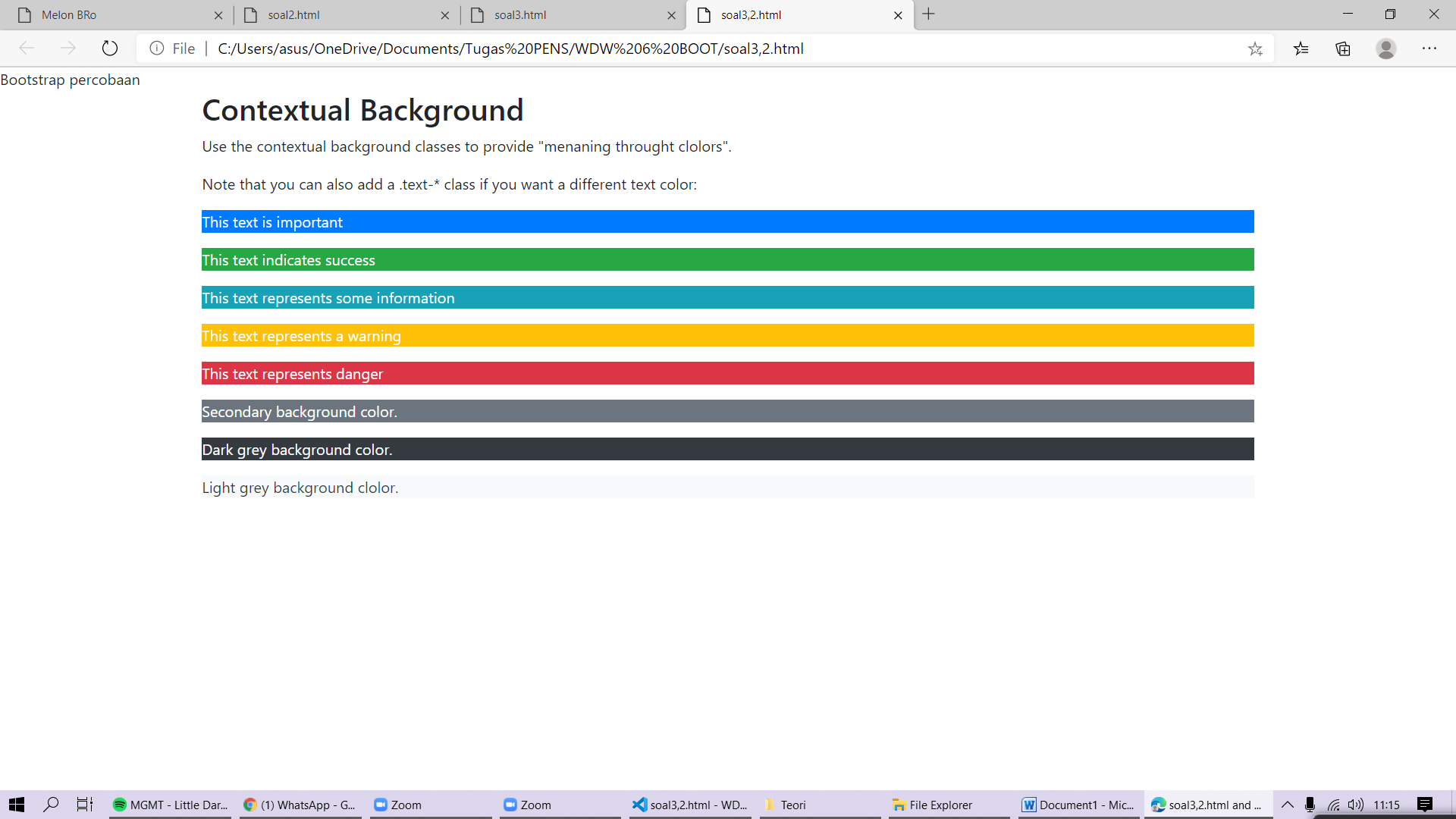 Analisiswarna pada border dimana saya akan memberika classnya saja, border itu akan berubah warnanya, dan seperti pada bootstrap sebelumnya ketika ingin menggunakan warna default bootstrap namanya itu tidak seperti warna, seperti red, green, tidak seperti itu. Oke langsung saja untuk kumpulan warna default yang terdapat pada bootstrapListing<!DOCTYPE html><html lang="en">    <tittle>Bootstrap percobaan</tittle>    <meta charset="utf-8">    <meta name="viewport" content="width=device-width, initial-scale=1">    <link rel="stylesheet" href="css/bootstrap-grid.css">    <link rel="stylesheet" href="css/bootstrap-grid.css.map">    <link rel="stylesheet" href="css/bootstrap-grid.min.css">    <link rel="stylesheet" href="css/bootstrap-grid.min.css.map">    <link rel="stylesheet" href="css/bootstrap-reboot.css">    <link rel="stylesheet" href="css/bootstrap-reboot.css.map">    <link rel="stylesheet" href="css/bootstrap-reboot.min.css">    <link rel="stylesheet" href="css/bootstrap-reboot.min.css.map">    <link rel="stylesheet" href="css/bootstrap.css">    <link rel="stylesheet" href="css/bootstrap.css.map">    <link rel="stylesheet" href="css/bootstrap.min.css">    <link rel="stylesheet" href="css/bootstrap.min.css.map">    <scrip src="js/bootstrap.bundle.js"></scrip>    <scrip src="js/bootstrap.bundle.js.map"></scrip>    <scrip src="js/bootstrap.bundle.min.js"></scrip>    <script src="js/bootstrap.bundle.min.js.map"></script>    <scrip src="js/bootstrap.js"></script>    <scrip src="js/bootstrap.js.map"></scrip>    <scrip src="js/bootstrap.min.js"></scrip>    <scrip src="js/bootstrap.min.js.map"></scrip></head><body>    <div class="container">        <h2>Hower Rows</h2>        <p>The. table-hover class enables a hover state (grey background on mouse over) on table rows:</p>        <table class="table table-hover">            <thead>                <tr>                    <th>Nama</th>                    <th>TTL</th>                    <th>Gmail</th>                </tr>            </thead>            <tbody>                <tr>                    <td>Devafilla R S</td>                    <td>3 Desember 2001</td>                    <td>devafillar.s@gmail.com</td>                </tr>            </tbody>        </table>    </div></body>Output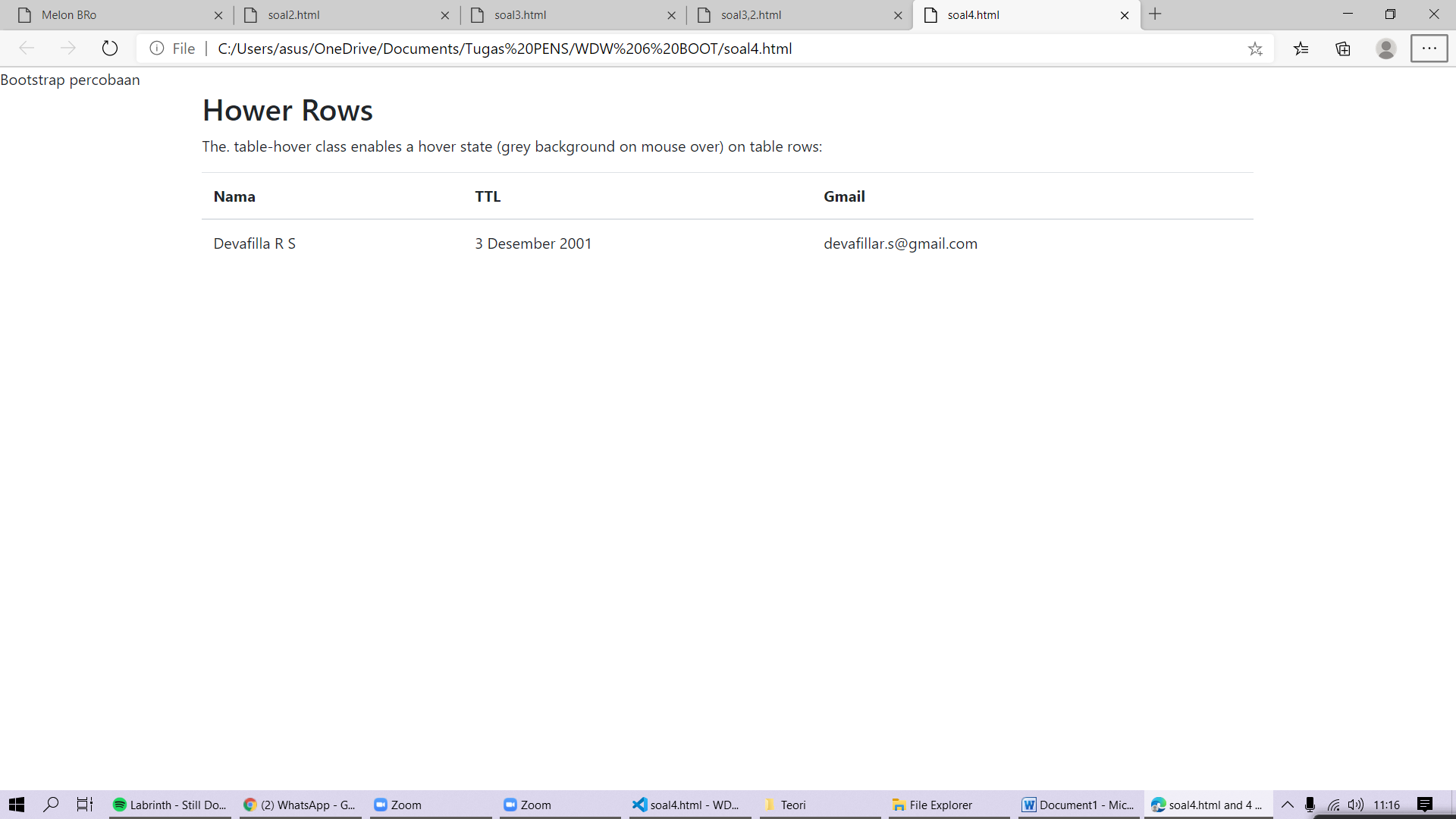 AnalisisTable HTML adalah elemen yang paling banyak digunakan dalam website. Pada dasarnya, table HTML digunakan untuk menyajikan data dalam baris dan kolom pada halaman web.ListingOutput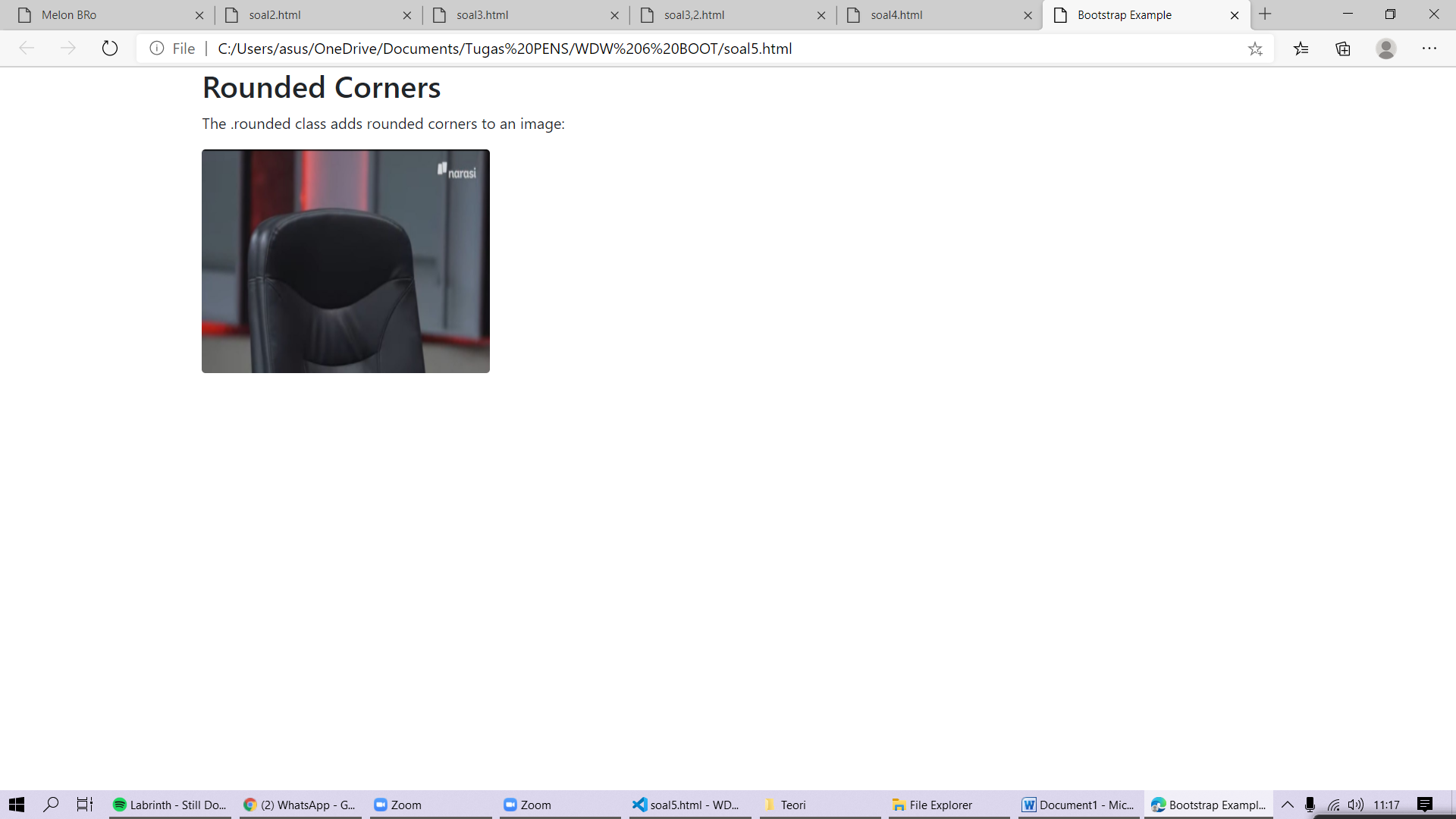 AnalisisApa yang dimaksud responsive? Responsive adalah tampilan yang optimal dalam berbagai perangkat, baik mobile maupun desktop. Lalu bagaimana kita mengatur gambar agar responsive? Berikut akan saya jelaskan tentang class gambar pada Bootstrap.